RESOLUTION NO.__________		RE:	CERTIFICATE OF APPROPRIATENESS UNDER THE			PROVISIONS OF THE ACT OF THE 			LEGISLATURE 1961, JUNE 13, P.L. 282 (53			SECTION 8004) AND BETHLEHEM ORDINANCE NO.			3952 AS AMENDED.		WHEREAS, it is proposed to install a fence on the property line at 115 E. Wall Street.		NOW, THEREFORE, BE IT RESOLVED by the Council of the City of  that a Certificate of Appropriateness is hereby granted for the proposal.		  			Sponsored by: 							ADOPTED BY COUNCIL THIS         DAY OF                 , 2016								  President of CouncilATTEST:        City Clerk HISTORICAL & ARCHITECTURAL REVIEW BOARDAPPLICATION #1:  OWNER: 	           __________________________________________________________________The Board upon motion by Marsha Fritz and seconded by Gen Marcon adopted the proposal that City Council issue a Certificate of Appropriateness for the following:  Fence to be black metal painted semi-gloss black.2.   To be installed along both street frontages and across rear property line.3.   The fence will be supplied by Rustic Gardens.4.   There will be two gates 1-4ft., pair totaling 12 ft. +/-.5.   The motion was unanimously approved.__________________________________________________________________________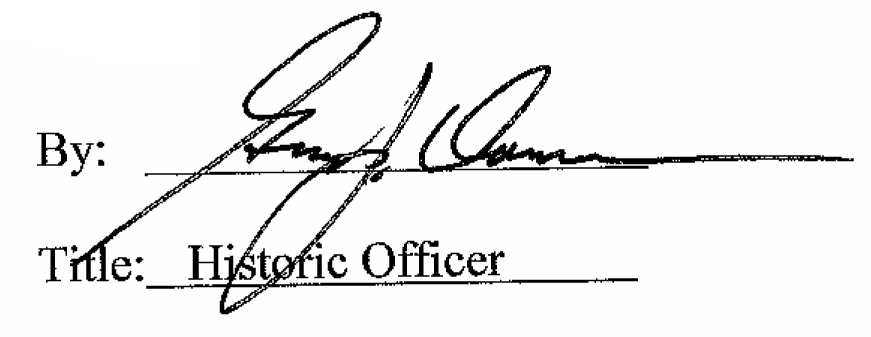 Date of Meeting: April 6, 2016